Α Ν Α Κ Ο Ι Ν Ω Σ ΗΚαλούνται όλοι οι νεοεισαχθέντες φοιτητές ακαδ.έτους 2014-2015, την Τετάρτη 17-09-2014 και ώρα 11.00 π.μ, να προσέλθουν στο Αμφιθέατρο Παπαντωνίου στο Ισόγειο του παλαιού κτιρίου Οδοντιατρικής, για την εγγραφή τους (Οι εγγραφές θα γίνουν για όλους τη συγκεκριμένη ημέρα και ώρα).ΑΠΑΙΤΟΥΜΕΝΑ ΔΙΚΑΙΟΛΟΓΗΤΙΚΑ ΑΝΑ ΚΑΤΗΓΟΡΙΑΚΕΦΑΛΑΙΟ Α΄ - ΕΙΣΑΓΟΜΕΝΟΙ – ΕΠΙΤΥΧΟΝΤΕΣ  ΜΕ ΤΙΣ ΠΑΝΕΛΛΑΔΙΚΕΣ ΕΞΕΤΑΣΕΙΣ ΓΕΛ & ΕΠΑΛ-Β΄ ή ΕΠΑΛ-Α΄.-Αίτηση για εγγραφή.-Τίτλος απόλυσης: απολυτήριο ή πτυχίο ή αποδεικτικό του σχολείου αποφοίτησης ή νομίμως κυρωμένο αντίγραφο ή φωτοαντίγραφο των τίτλων αυτών.-Υπεύθυνη δήλωση στην οποία δηλώνεται ότι δεν είναι εγγεγραμμένοι σε άλλη σχολή ή τμήμα της Τριτοβάθμιας Εκπαίδευσης στην Ελλάδα.- Εκτός των παραπάνω, και μόνο όσοι πέτυχαν από το Γενικό Λύκειο και ΕΠΑΛ - ΟΜΑΔΑ Β΄ (90% και 10%) υποβάλλουν και  νομίμως κυρωμένο αντίγραφο ή φωτοαντίγραφο της βεβαίωσης πρόσβασης (ΔΕΝ ΚΑΤΑΤΙΘΕΤΑΙ ΠΟΤΕ Η ΠΡΩΤΟΤΥΠΗ ΒΕΒΑΙΩΣΗ ΠΡΟΣΒΑΣΗΣ). Αν η Βεβαίωση Πρόσβασης έχει εκδοθεί από ιδιωτικό σχολείο, τότε αυτή θα πρέπει να φέρει βεβαίωση του γνησίου της υπογραφής από τη Δ/νση Δ.Ε. στην οποία υπάγεται το σχολείο.ΚΕΦΑΛΑΙΟ Β΄ - ΕΙΣΑΓΟΜΕΝΟΙ – ΕΠΙΤΥΧΟΝΤΕΣ  ΕΛΛΗΝΕΣ ΠΟΛΙΤΕΣ ΤΗΣ ΜΟΥΣΟΥΛΜΑΝΙΚΗΣ ΜΕΙΟΝΟΤΗΤΑΣ ΤΗΣ ΘΡΑΚΗΣΟι υπαγόμενοι σε αυτή την ειδική κατηγορία οφείλουν να προσκομίσουν κατά την εγγραφή τους, εκτός από τα δικαιολογητικά που αναφέρονται στο Κεφάλαιο Α΄ της παρούσας, επιπλέον βεβαίωση Δήμου των Νομών Ξάνθης, Ροδόπης ή Έβρου, στα δημοτολόγια των οποίων είναι γραμμένοι. Αν έχουν μετεγγραφεί σε άλλο Δήμο άλλης περιοχής, τότε θα πρέπει από τη βεβαίωση του συγκεκριμένου Δήμου, να προκύπτει ότι μετεγγράφησαν σ’ αυτόν, από Δήμο των ανωτέρω 3 Νομών (Φ.151/64998/Β6/15-6-2011(ΦΕΚ1307Β΄). ΚΕΦΑΛΑΙΟ Γ΄ - ΕΙΣΑΓΟΜΕΝΟΙ – ΕΠΙΤΥΧΟΝΤΕΣ  ΑΛΛΟΔΑΠΟΙ-ΑΛΛΟΓΕΝΕΙΣ ΚΑΙ ΑΠΟΦΟΙΤΟΙ ΛΥΚΕΙΩΝ  Ή ΑΝΤΙΣΤΟΙΧΩΝ ΣΧΟΛΕΙΩΝ ΚΡΑΤΩΝ-ΜΕΛΩΝ ΤΗΣ Ε.Ε. ΜΗ ΕΛΛΗΝΙΚΗΣ ΚΑΤΑΓΩΓΗΣα) Πρωτότυπος τίτλος απόλυσης επικυρωμένος από την αρμόδια εκπαιδευτική αρχή της χώρας του υποψηφίου.β) Βεβαίωση της μέσης γενικής βαθμολογίας του απολυτηρίου του, η οποία να έχει εκδοθεί από: i) το Υπουργείο Παιδείας ή από την αρμόδια Εκπαιδευτική Αρχή της χώρας του, ή ii) την Πρεσβεία της χώρας αυτής στην Ελλάδα, ή iii) Διεύθυνση Δευτεροβάθμιας Εκπ/σης της Ελλάδας ή από τη Δ/νση ΠΟΔΕ του Υπουργείου Παιδείας και Θρησκευμάτων.Η μέση γενική βαθμολογία πρέπει να εκφράζεται σε εικοσάβαθμη (0-20) κλίμακα, με άριστα το 20 και ελάχιστο το 0. Για τους κατόχους απολυτηρίου Λυκείου της Κυπριακής Δημοκρατίας απαιτείται Βεβαίωση Πρόσβασης με το γενικό βαθμό.γ) Βεβαίωση της αρμόδιας εκπαιδευτικής ή διπλωματικής αρχής της οικείας χώρας, από την οποία να προκύπτει ότι ο τίτλος Δευτεροβάθμιας Εκπαίδευσης που κατέχει ο υποψήφιος του παρέχει τη δυνατότητα εισαγωγής στα Ανώτατα Εκπαιδευτικά Ιδρύματα της χώρας αυτής. Η εν λόγω βεβαίωση δεν απαιτείται για τους κατόχους απολυτηρίου Λυκείουτης Κυπριακής Δημοκρατίας.δ) Βεβαίωση της αρμόδιας εκπαιδευτικής ή διπλωματικής αρχής της οικείας χώρας, από την οποία να προκύπτει η χώρα, το πρόγραμμα σπουδών της οποίας ακολουθεί το σχολείο αποφοίτησης του υποψηφίου. Η εν λόγω βεβαίωση δεν απαιτείται για τους κατόχους απολυτηρίου Λυκείου της Κυπριακής Δημοκρατίας.ε) Βεβαίωση της αρμόδιας εκπαιδευτικής ή διπλωματικής αρχής της οικείας χώρας από την οποία να προκύπτει ότι ο υποψήφιος έχει φοιτήσει με πλήρη φοίτηση την τελευταία τάξη του Λυκείου ή του αντίστοιχου σχολείου στη χώρα αποφοίτησής του, δηλαδή ο μαθητής να έχει παρακολουθήσει τα οικεία μαθήματα από την έναρξη του διδακτικού έτους και καθ’ όλη τη διάρκειά του.στ) Βεβαίωση που να δείχνει την καταγωγή του υποψηφίου και των γονέων του. (Να προκύπτει σαφώς ότι κανένας από αυτούς δεν έχει ελληνική καταγωγή).ζ) Ευκρινές φωτοαντίγραφο του διαβατηρίου (VISA), ταυτότητας ή της άδειας παραμονής αν ο υποψήφιος διαμένει στην Ελλάδαη) Υπεύθυνη δήλωση ότι ο υποψήφιος :i. δεν είναι απόφοιτος ελληνικού σχολείου που λειτουργεί στην Ελλάδαii. δεν είναι κάτοχος πτυχίου σχολής ή τμήματος της Τριτοβάθμιας Εκπαίδευσης της Ελλάδαςiii. δεν έχει εισαχθεί σε σχολή ή τμήμα της Ανώτατης Εκπ/σης της Ελλάδας το έτος 2012 ή προγενέστερα. Οι υποψήφιοι κάτοχοι απολυτηρίου Λυκείου της Κυπριακής Δημοκρατίας, δηλώνουν υπεύθυνα ότι κατέχουν βεβαίωση πρόσβασης του τρέχοντος έτους.iv. δεν έχει αποκτήσει δια αλληλογραφίας τίτλο Δευτεροβάθμιας Εκπαίδευσης του εξωτερικούv. έχει τα δικαιολογητικά που απαιτούνται για την ένταξή του στην ειδική κατηγορία όπου υπάγεται και θα τα προσκομίσει για την εγγραφή του στη Γραμματεία της Σχολής ή Τμήματος της εισαγωγής του.Σημειώνεται ότι οι υποψήφιοι έχουν υποβάλει την ανωτέρω υπεύθυνη δήλωση μαζί με το ηλεκτρονικό Μηχανογραφικό Δελτίο στην αρμόδια Επιτροπή Συγκέντρωσης και Ελέγχου Αιτήσεων Συμμετοχής και Μηχανογραφικών Δελτίων Αλλοδαπών-Αλλογενών και Αποφοίτων Λυκείων ή αντίστοιχων σχολείων Κρατών – Μελών της Ε.Ε. μη ελληνικής καταγωγής, την οποία καταθέτουν και στη Γραμματεία ή συμπληρώνουν εκ νέου.Προϋπόθεση για την εγγραφή των επιτυχόντων, εκτός των ανωτέρω, είναι η γνώση της ελληνικής γλώσσας. Αυτή αποδεικνύεται με βεβαίωση του Διδασκαλείου Νέας Ελληνικής Γλώσσας του Πανεπιστημίου Αθήνας ή του Σχολείου Ελληνικής Γλώσσας του Αριστοτελείου Πανεπιστημίου Θεσσαλονίκης ή πιστοποιητικό τουλάχιστον επιπέδου Β2 (Γ΄) του Κέντρου Ελληνικής Γλώσσας. Η βεβαίωση αυτή δεν απαιτείται, αν ο εισαγόμενος έχει τίτλο απόλυσης από Κυπριακό σχολείο.Οι επιτυχόντες που δεν έχουν την ανωτέρω βεβαίωση κατά το έτος εισαγωγής ολοκληρώνουν την εγγραφή τους μετά την προσκόμιση αυτής μέσα στην προθεσμία εγγραφών των νεοεισαγόμενων φοιτητών με την οικεία ειδική κατηγορία του επόμενου έτους. Σε αντίθετη περίπτωση ο εισαγόμενος χάνει το δικαίωμα εγγραφής του. Ο έλεγχος όμως των δικαιολογητικών που απαιτούνται για την ένταξη των υποψηφίων στην ανωτέρω ειδική κατηγορία μπορεί να πραγματοποιηθεί και φέτος.Για την ολοκλήρωση της εγγραφής τους οι εισαχθέντες προσέρχονται στη Γραμματεία της Σχολής ή Τμήματος εισαγωγής με τα απαραίτητα δικαιολογητικά, στην καθορισμένη προθεσμία.ΣΗΜΕΙΩΣΗ: Τα δικαιολογητικά κατατίθενται από τους ίδιους τους υποψήφιους ή από άλλο εξουσιοδοτημένο από αυτούς πρόσωπο.2.  ΕΠΙΚΥΡΩΣΗ ΔΙΚΑΙΟΛΟΓΗΤΙΚΩΝ Όλα τα δικαιολογητικά που εκδίδονται από ξένη υπηρεσία (σχολείο, άλλη εκπαιδευτική αρχή κ.λπ.) πρέπει να είναι:
α) Επικυρωμένα πάνω στο πρωτότυπο για τη γνησιότητα της υπογραφής αυτού που τα υπογράφει από ελληνική διπλωματική αρχή στο εξωτερικό ή από διπλωματική αρχή της ξένης χώρας στην Ελλάδα με επικύρωση του Υπουργείου Εξωτερικών της Ελλάδας. Δικαιολογητικά, πιστοποιητικά σπουδών κ.λπ., που έχουν εκδοθεί από τις χώρες Αγ. Βικέντιος & Γρεναδίνες, Άγιος Μαρίνος, Αζερμπαϊτζάν, Ανδόρα, Αντίγκουα & Μπαρμπούντα, Αργεντινή, Αρμενία, Αυστραλία, Αυστρία, Βανουάτου, Βέλγιο, Βενεζουέλα, Βοσνία και Ερζεγοβίνη, Βουλγαρία, Γαλλία, Γερμανία, Γρενάδα, Δανία, Δομινίκα, Δομινικανή Δημοκρατία, Εκουαδόρ (Ισημερινός), Ελ Σαλβαδόρ, Ελβετία, Εσθονία, Η.Π.Α., Ηνωμένο Βασίλειο Μεγ. Βρετανίας και Βορ. Ιρλανδίας, Ιαπωνία, Ινδία, Ιρλανδία, Ισλανδία, Ισπανία, Ισραήλ, Ιταλία, Καζακστάν, Κίνα (μόνο η διοικητική περιφέρεια του Χονγκ Κονγκ και του Μακάο), Κολομβία, Κορέα, Κόστα Ρίκα, Κροατία, Λεσόθο, Λετονία, Λευκορωσία, Λιβερία, Λιθουανία, Λιχτενστάιν, Λουξεμβούργο, Μαλάουι, Μάλτα, Μαυρίκιος, Μαυροβούνιο, Μεξικό, Μολδαβία, Μονακό, Μπαρμπάντος, Μπαχάμες, Μπελιζέ, Μποτσουάνα, Μπρουνέι-Νταρουσαλάμ, Ναμίμπια, Νέα Ζηλανδία, Νησιά Κουκ, Νησιά Μάρσαλ, Νιούε, Νορβηγία, Νότιος Αφρική, Ολλανδία, Ομάν, Ονδούρα, Ουγγαρία, Ουκρανία, Παναμάς, Πολωνία, Πορτογαλία, Πράσινο Ακρωτήριο, Πρώην Γιουγκοσλαβική Δημοκρατία της Μακεδονίας, Ρουμανία, Ρωσική Ομοσπονδία, Σαμόα, Σαιντ Κιτς & Νέιβις, Σάντα Λουτσία, Σάο Τόμε & Πρίνσιπε, Σερβία, Σεϋχέλλες, Σλοβακία, Σλοβενία, Σουαζιλάνδη, Σουηδία, Σουρινάμ, Τόγκα, Τουρκία, Τρινιντάντ & Τομπάγκο, Τσεχία, Φινλανδία, Φίτζι, δε χρειάζεται να έχουν επικυρωθεί για τη γνησιότητά τους από ελληνική διπλωματική αρχή στο εξωτερικό, με την προϋπόθεση, όμως, ότι στα έγγραφα αυτά θα υπάρχει επισημείωση, που προβλέπουν τα άρθρα 3 και 4 της σύμβασης της Χάγης (APOSTILLE) της 5ης Οκτωβρίου 1961 από τις αρμόδιες για το σκοπό αυτό αρχές, που σύμφωνα με τις διατάξεις του άρθρου 6 της ίδιας Σύμβασης, υποχρεώνεται να ορίσει το κάθε συμβαλλόμενο Κράτος.β) Μεταφρασμένα από την ελληνική διπλωματική αρχή στο εξωτερικό ή από τη Μεταφραστική Υπηρεσία του Υπουργείου Εξωτερικών της Ελλάδας. Επίσης γίνονται δεκτές μεταφράσεις που γίνονται από δικηγόρο που έχει το δικαίωμα μετάφρασης σύμφωνα  με τις διατάξεις του άρθρου 53 του Ν.Δ. 3026/1954.γ) ΚΥΠΡΟΣ:  Όσον αφορά τη χώρα μας, είναι ελεύθερα περαιτέρω επικύρωσης α. τα δημόσια έγγραφά της και β.  τα ιδιωτικά επικυρωθέντα από τις δημόσιες αρχές της Κύπρου.3.  ΕΠΙΣΗΜΑΝΣΕΙΣΟι απόφοιτοι ελληνικού σχολείου που λειτουργεί στην Ελλάδα δεν έχουν δικαίωμα εισαγωγής στην Τριτοβάθμια Εκπαίδευση με τις διατάξεις αυτές (Φ.151/41977/Β6/6.04.2011 ΦΕΚ 832Β/12.05.2011).Δεν γίνονται δεκτοί οι τίτλοι Δευτεροβάθμιας Εκπαίδευσης του εξωτερικού που έχουν αποκτηθεί δι’ αλληλογραφίας.Στις περιπτώσεις πολιτικών προσφύγων που δεν διαθέτουν όλα τα απαραίτητα δικαιολογητικά είναι αναγκαία η επικοινωνία με το Ελληνικό Συμβούλιο για τους Πρόσφυγες (τηλ. 210-3800990)   ΚΕΦΑΛΑΙΟ  Δ΄ - ΕΠΙΤΥΧΟΝΤΕΣ ΑΠΟ ΓΕΛ ή ΕΠΑΛ ΜΕ ΔΙΑΚΡΙΣΗ ΣΕ ΕΠΙΣΤΗΜΟΝΙΚΕΣ ΟΛΥΜΠΙΑΔΕΣ-Αίτηση για εγγραφή.-Τίτλο απόλυσης Γενικού Λυκείου ή απολυτήριο ΕΠΑ.Λ- Α΄  ή επικυρωμένο αντίγραφό του.-Βεβαίωση της Ελληνικής Μαθηματικής Εταιρείας, της Ελληνικής Εταιρείας Επιστημόνων και Επαγγελματιών Πληροφορικής και Επικοινωνιών, της Ένωσης Ελλήνων Φυσικών ή Χημικών, της Πανελλήνιας Ένωσης Βιοεπιστημόνων, από την οποία να προκύπτει η βράβευσή τους και το βραβείο που τους απονεμήθηκε.-Βεβαίωση της Δ/νσης Οργάνωσης και Διεξαγωγής Εξετάσεων του Υπουργείου Παιδείας, από την οποία να προκύπτει ότι το μάθημα στο οποίο διακρίθηκαν και τα μαθήματα αυξημένης βαρύτητας που λαμβάνονται υπόψη για την εισαγωγή στο συγκεκριμένο Τμήμα ανήκουν στα μαθήματα της κατεύθυνσης που παρακολούθησαν στο  Λύκειο οι υποψήφιοι, αν πρόκειται για αποφοίτους ΓΕΛ  ή -Βεβαίωση της Δ/νσης Οργάνωσης και Διεξαγωγής Εξετάσεων του Υπουργείου Παιδείας, από την οποία να προκύπτει ότι το μάθημα στο οποίο διακρίθηκαν είναι συναφές με το μάθημα ειδικότητας στο οποίο εξετάζονται οι κάτοχοι απολυτηρίου ΕΠΑΛ (ΟΜΑΔΑ Α΄) για την εισαγωγή τους στο συγκεκριμένο Τμήμα ΤΕΙ, αν πρόκειται για κατόχους απολυτηρίου ΕΠΑΛ-Α.	 Αντίστοιχα δικαιολογητικά υποβάλλονται από τους αποφοίτους ΕΠΑΛ (ΟΜΑΔΑ Β΄) που έχουν διακριθεί στη Βαλκανική ή τη Διεθνή Ολυμπιάδα Μαθηματικών, Φυσικής  ή Βιολογίας.ΕΠΙΠΛΕΟΝ ΟΛΟΙ ΟΙ ΕΙΣΑΓΟΜΕΝΟΙ ΘΑ ΠΡΕΠΕΙ ΝΑ ΠΡΟΣΚΟΜΙΣΟΥΝ ΑΠΛΗ ΦΩΤΟΤΥΠΙΑ ΑΣΤΥΝΟΜΙΚΗΣ ΤΑΥΤΟΤΗΤΑΣ Η΄ ΔΙΑΒΑΤΗΡΙΟΥ, ΠΙΣΤΟΠΟΙΗΤΙΚΟ ΓΕΝΝΗΣΗΣ (ΓΙΑ ΑΡΡΕΝΕΣ ΜΟΝΟ) ΚΑΙΔΥΟ ΦΩΤΟΓΡΑΦΙΕΣ ΤΥΠΟΥ ΤΑΥΤΟΤΗΤΑΣ.Από τη Γραμματεία ΟδοντιατρικήςΑθήνα 08-09-2014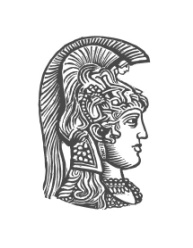 ΕΛΛΗΝΙΚΗ ΔΗΜΟΚΡΑΤΙΑΕθνικόν και ΚαποδιστριακόνΠανεπιστήμιον ΑθηνώνΣΧΟΛΗ ΕΠΙΣΤΗΜΩΝ ΥΓΕΙΑΣΟΔΟΝΤΙΑΤΡΙΚΗ ΣΧΟΛΗ